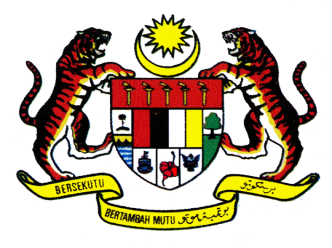 MOH/P/PAK/260.....GU)Oral Health DivisionMinistry of Health MalaysiaANTIBIOTIC PROPHYLAXIS IN ORAL SURGERY FOR PREVENTION OFSURGICAL SITE INFECTION 2nd Edition   …………..2015Published by:Dental Technology SectionOral Health Division (OHD)Ministry of Health MalaysiaLevel 5, Block E10, Precint 1Federal Government Administrative Centre62590 Putrajaya, MalaysiaCopyrightThe copyright owner of this publication is OHD. Content may be reproduced in any number of copies and in any format or medium provided that a copyright acknowledgement to OHD is included and the content is not changed, not sold, nor used to promote or endorse any product or service and not used inappropriately or misleading context.ISBN: Available on the following websites:http://www.moh.gov.myhttp://www.ohd.gov.myhttp://www.acadmed.org.mySTATEMENT OF INTENTThese guidelines update the original guidelines developed in 2003 and are based on the best available contemporary evidence. This CPG is intended to serve as a guide to best practice on the use of prophylactic antibiotics in oral surgery. It must be noted however, that adherence to these guidelines may not lead to the best outcome in every situation. Dental practitioners are responsible for the management of their own patients.  They may choose to deviate from these guidelines but if they do so their decision must be evidence based.  This guidelines issued in ….2015, will be reviewed in 2019 or earlier if important new evidence becomes available.LEVELS OF EVIDENCE Source: Adapted from U.S./Canadian Preventive Services Task ForceGRADES OF RECOMMENDATION            urce: Modified Source: Adapted from the Scottish Intercollegiate Guidelines Network (SIGN)GUIDELINE DEVELOPMENT AND OBJECTIVESThese Clinical Practice Guidelines (CPG) were developed by a committee comprising six Oral Surgeons, one Periodontist, one Clinical Microbiologist, two Dental Public Health Specialists and one Pharmacist. After development, the guidelines were scrutinized by an internal review committee who gave feedback primarily on the comprehensiveness of the guidelines and accuracy of the interpretation of evidences supporting the recommendations in the guidelines.Two respected members of the profession were invited as external reviewers to provide feedback on the guidelines.The previous edition of the CPG on Antibiotic Prophylaxis against Wound Infection for Oral Surgical Procedures (August 2003) was used as a reference.Several changes have been made in these updated guidelines. Sections on periodontal surgery, cancer surgery and surgery in previously irradiated bone have been included. The section on trauma has been simplified. There are also some changes in the choice and regime of antibiotics.  In addition to the new and updated information, key messages are given where the available evidence is too weak to make a recommendation.  Clinical audit indicators have been identified for the purpose of monitoring and evaluating outcomes and are recommended for use in individual centres.In reviewing these guidelines, publications from the year 2003 onwards were retrieved and scrutinized. A literature search was carried out using the following electronic databases: PubMed/MEDLINE; Cochrane Database of Systemic Reviews (CDSR); ISI Web of Knowledge and full text journal articles via the OVID search engine.  In addition, the reference lists of all relevant articles retrieved were searched to identify further studies. Free text terms or MeSH terms were used either singly or in combination to retrieve the articles (Appendix 1). Only literature in English was retrieved. Each article retrieved was appraised by at least two members. The selected articles were assigned their evidence level according to the U.S./Canadian Preventive Services Task Force guide and the key information in each article was presented in an evidence table. These were then discussed during group meetings. Recommendations made were graded according to the Scottish Intercollegiate Guidelines Network (SIGN) guide. All statements and recommendations formulated were agreed upon by both the development group and review committee. The recommendations in this CPG were made taking into consideration both current scientific evidence as well as local circumstances.  Where there was lack of or weak evidence, recommendations were made based on consensus of the group members.The draft guidelines were also posted on the Ministry of Health website for comments and feedback. The final draft of the CPG was presented to the Technical Advisory Committee for CPGs, the Health Technology Assessment (HTA) division and the CPG Council of the Ministry of Health, Malaysia for approval.OBJECTIVEThe main aim of these guidelines is to assist dental practitioners make informed decisions on prophylactic antibiotic use in the prevention of oral surgical site infections.SPECIFIC OBJECTIVESTo identify the procedures in oral surgery that would benefit from surgical antibiotic prophylaxis.  2.  To assist in deciding which antibiotics to use and what regime to follow if prophylactic                  antibiotics are indicated.CLINICAL QUESTIONSThe clinical questions addressed by the guidelines are:When are antibiotics indicated for the prevention of surgical site infections in oral       surgery?What antibiotics are appropriate in surgical prophylaxis?Could the inappropriate use of antibiotics in surgical prophylaxis be reduced or       eliminated? TARGET POPULATION These guidelines are applicable to patients undergoing oro-maxillofacial (OMF) surgical procedures. TARGET GROUP/USERThese guidelines will be useful for oral and maxillofacial surgeons as well as dental practitioners involved in the surgical management of patients.HEALTHCARE SETTINGSPrimary and specialist care (public and private sectors).PROPOSED CLINICAL AUDIT INDICATOR FOR QUALITY MANAGEMENTLower third molar surgeryIndicator: Percentage of patients undergoing lower third molar surgery requiring antibiotic prophylaxis <10%No.of antibiotic prescriptions given for impacted  lower third molar surgery x 100%	No. of impacted lower third molar surgery doneTraumaIndicator: Percentage of patients undergoing open reduction and internal fixation (ORIF) of simple mandibular fractures given post-op antibiotics <2%No. of antibiotic prescriptions given post-ORIF    x100%	No. of ORIF done	MEMBERS OF THE GUIDELINE DEVELOPMENT GROUP       MEMBERS OF THE REVIEW COMMITTEEEXTERNAL REVIEWERSIMPLEMENTING THE GUIDELINESThe first edition of these CPG on antibiotic prophylaxis against wound infection for oral surgical procedures was developed and published in 2003. An audit carried out in 2010 however found that more than half of the respondents did not use the CPG1. It was also noted that the most important source of information that clinicians used were their own clinical experience and the opinions of their colleagues. A study done in 2012 by the IHSR 2 found a wide variation in the use of antibiotics by doctors for patients undergoing dento-alveolar surgery. At the start of the study it was discovered that doctors either did not prescribe any antibiotics, prescribed only a single dose of antibiotic pre-operatively or prescribed 5 days of antibiotics post-operatively. For doctors who prescribed antibiotics post-operatively, most prescribed one antibiotic while some prescribed two. There was also a wide range of the types of antibiotics prescribed which included amoxicillin, bacampicillin, co-amoxiclav, metronidazole, cloxacillin and cefuroxime. Appropriate use of antibiotics can reduce the financial cost in the management of patients. 2 This guideline is important as it would be able to standardise the use of prophylactic antibiotics in oral surgery at all healthcare levels in Malaysia and aims to prevent long-term morbidity and mortality by using an evidence-based CPG. Facilitating and Limiting FactorsThe following factors would be able to facilitate the application of recommendations in the CPG. These include:-dissemination of the CPG to healthcare providers regular update for healthcare providersExisting barriers for application of recommendations of the CPG are:-variation in use of prophylactic antibiotics in oral surgery treatment practice and          preferences.		Potential Resource ImplicationsThere should be a strong commitment to:-ensure widespread distribution of the CPG to healthcare providers initiate training (with adequate funding) of healthcare providers ensuring information is up-to-dateImplementation strategies will be developed following the approval of the CPG by MoH. These are the Quick Reference and Training Module.1. 	INTRODUCTION A landmark animal study by Burke (1961)3, level III and subsequent clinical studies by Polk (1969)4, level III and Stone (1979)5, level III initially defined the scientific basis for the prophylactic use of antimicrobial agents to prevent surgical site infection. From these studies several important principles were established which remain valid to this day.First, our body’s defence against bacteria depends primarily on its own natural resistance. Second, the risk of infection can be decreased and sometimes prevented by supplementing the body’s antibacterial resistance with antibiotics. Third, antibiotics must be delivered before bacterial contamination of the tissue occurs. Fourth, antibiotics serve no purpose if it is administered after the end of the period of active bacterial contamination.There are however significant risks associated with antibiotic use. When an antibiotic is administered, strains of bacteria sensitive to the antibiotic are killed allowing the proliferation of resistant strains. Repeated ‘selection’ of resistant strains of bacteria would eventually render the antibiotic ineffective for prophylaxis or treatment of infections associated with these bacteria. Also, an antibiotic administered to a patient can act as an antigenic stimulus and hence produce an allergic reaction.  Allergic reactions manifest either locally or systemically at varying degrees of severity ranging from minor skin lesions to anaphylactic shock and death.Antibiotics in general should be used only when the benefits outweigh the risks to the patient and are therefore only indicated when the consequence of infection is severe or when the incidence of infection is high.2	INDICATIONS FOR PROPHYLACTIC ANTIBIOTICS The United States Centers for Disease Control’s (CDC) National Nosocomial Infection Surveillance (NNIS) classification system for the risk of Surgical Site Infection (SSI) which is based on a large multicentre study (Study on the Efficacy of Nosocomial Infection Control - SENIC) lists multiple factors that increase the risk of SSI.6, level II-2 These factors include:Patients with underlying medical problems (ASA score)Wound classDuration of surgeryOther factors such as previous exposure of the site of the surgery to radiotherapy may also increase the risk of SSI.2.1 	Patients with underlying medical problemsA Swedish Systematic Review of the Literature did not find any clinical trials on antibiotic prophylaxis in medically compromised patients other than patients with heart disease. The authors noted that despite the lack of evidence, recommendations in Sweden include many different medical conditions for which antibiotic prophylaxis should be used.7, level 1A Cochrane Review 8, level 1 stated that though there is some evidence that prophylactic antibiotics can reduce infection and dry sockets following third molar extraction, it was unclear whether the evidence in the review is generalizable to those with concomitant illnesses or immunodeﬁciency. They however concluded that such patients are more likely to beneﬁt from prophylactic antibiotics, because infections in them are likely to be more frequently associated with complications and be more difﬁcult to treat. The French Health Products Safety Agency Recommendations (2003) 9, level III states that patients with certain medical conditions have an increased susceptibility to infection which would include oncological patients, patients with congenital or immunological immunodepression, patients with immunodepression due to medication, patients with infectious immunodepression (AIDS), patients with metabolic disorders (diabetes), and patients with renal and hepatic insufficiency. Such patients would require antibiotic prophylaxis.The large multicentre trial of CDC’s SENIC Project showed that patients with ASA (Appendix1) scores of 1 and 2 had lower infection rates than patients with ASA scores of 3 or more. 6, level II-22.2 	Clean surgery This category of surgery refers to surgical procedures in the maxillofacial region in which the incision and exposure does not extend into the oral cavity and includes submandibular and parotid gland surgery and TMJ surgery.Johnson10, level III reported a very low infection rate of 0.6% for clean surgery in the head and neck region (parotidectomy, thyroidectomy, or submandibular gland excision) without the use of prophylactic antibioticsThe CDC’s SENIC Project showed a low infection rate of 1% for clean general surgery cases with no other risk factors. 6, level II-2Knight et al11, level III showed a very low infection rate of 0.2 % for clean general surgery cases in which antibiotic prophylaxis were not given. It is important to note that this infection rate was similar to that of clean general surgery cases in which antibiotic prophylaxis was given (0.94%).In an attempt to reduce the inappropriate use of antibiotics Liu et al (2008) showed that with continuing medical education 100% of the surgeons at their hospital stopped using prophylactic antibiotics for clean surgery. 12, level II-3Chattopadhyayl13,level III and Knight11, level III showed that clean surgery of long duration (> 75th percentile for similar procedures / > 2 hours) is not associated with higher infection rates. Current evidence therefore shows that clean surgery is associated with low infection rates with or without antibiotics. 2.3	Minor clean-contaminated surgery This category of surgery refers to surgical procedures in the oral and maxillofacial region limited to the oral cavity or which extends into the oral cavity. In this category fall a wide range of procedures. They range from minor soft tissue and dentoalveolar surgery to surgery to place dental implants and major maxillofacial surgery.2.3.1	Lower third molar surgery Various randomised controlled trials,14-18, level 1 found that prophylactic antibiotics did not have a statistically significant effect on post-operative infections in third molar surgery and concluded that antibiotics should not be routinely administered when third molars are removed in the healthy individuals. 	A local retrospective study by Royan19, level III also showed no difference in infection rates between patients who were given prophylactic antibiotics and those who were not.  A large multicentre prospective Malaysian study2, level II-2 showed that the infection rate in healthy patients given a single dose of antibiotics (0.6%) was lower than that in patients not given antibiotics (2%) or in patients given 5 days of antibiotics post-operatively (2%). All the infections were also noted to be mild and easily treated. The   study concluded that the low infection rate and mild infections in patients not given antibiotics did not justify the use of prophylactic antibiotics. The authors commented that it was not justifiable to give antibiotics to 100 patients to prevent mild infections in 2 of them.  A Cochrane Review 8, level I stated that there is some evidence that prophylactic antibiotics can reduce infection and dry sockets following third molar extraction. The authors however concluded that due to the increasing prevalence of bacteria which are resistant to treatment by currently available antibiotics, clinicians should consider the fact that because the infection rate is low, giving antibiotics is likely to do more harm than good.    2.3.2	Periodontal SurgeryThe incidence of infection after periodontal surgery is low (0.55-2.09%).20-21, level III A retrospective study by Callis et al20, level III showed that patients who received antibiotics as part of the surgical protocol (pre- and/ or post-surgery) had an infection rate of 2.85% compared to an infection rate of 1.81% when no antibiotics were used. This result was not statistically significant.21, level III Here again because of the low infection rate, giving antibiotics is likely to do more harm than good.2.3.3	Minor clean-contaminated surgery with high degree of difficulty / long durationClean contaminated surgery of long duration (> 75th percentile for similar procedures) is associated with higher infection rates. 6, level II-2; 13, level IIIThis higher infection rate is to be expected as the deeper tissues of the surgical site is exposed to the oral cavity for a longer period of time. Also, surgery with a higher degree of difficulty causes more injury to the tissues resulting in compromised healing and immune responses.Surgery to place dental implantsDespite the high success rates published in the literature, implant failures do occur. Some of the early dental implant losses could be due to bacterial contamination during implant insertion which may lead to infections around implant. Such infections when they do occur are very difficult to manage. The financial loss of implant failure is also great. In order to minimize early infection after dental implant placement, systemic antibiotic prophylaxis regimes have been advocated. A recent Cochrane systematic review in 2010 22-23, level 1 concluded that there is some evidence suggesting 2g of amoxicillin given orally 1 hour preoperatively significantly reduces failures of dental implants placed in ordinary conditions.  Surgery associated with the use of bone graftsThere is a paucity of evidence on whether antibiotic prophylaxis is indicated when bone grafts are inserted intra-orally. The reason for this lack of evidence is probably due to the fact that surgeons consider the financial cost and morbidity too great if a bone graft is lost through infection and therefore prescribe antibiotics.A search of the literature found only one small randomized controlled double blind study. The results of this study showed there was a statistically significant increased risk of having an infection after an intra-oral bone grafting procedure when antibiotic prophylaxis was not used. 24, level 12.4	Major clean-contaminated surgeryOrthognathic surgery is the archetype of major clean contaminated maxillofacial surgery.   This category of surgery also includes surgery for large benign tumours and cysts. In major maxillofacial surgery, the duration of the surgery is expected to be long with the wound open into the mouth for the duration of the surgery. As discussed above in Section 2.3.3, clean-contaminated surgery of longer duration is associated with an increased incidence of SSI. 6, level II-2; 13, level III Using proper surgical techniques and prophylactic antibiotics, Peterson(1990) 25, level III stated that it was possible to reduce infection rates to as low as 1%. Tan et al26, level 1 and Oomens et al27, level 1 in their systematic reviews and meta-analysis of clinical trials recommended that prophylactic antibiotics are indicated for orthognathic surgery.2.5	Cancer surgeryPatients with head and neck cancer, in addition to the presence of malignancy, are usually older and are often medically compromised.Simo 28,level III advocated the use of prophylactic antibiotics for clean surgery associated with malignancy as it has a significantly higher infection rate when compared to surgery for benign disease. A prospective controlled study on antibiotic prophylaxis in clean neck dissections done by Seven et al29, level II-1 showed a significantly higher incidence of infections in patients who were not given antibiotics.In clean-contaminated cancer surgery of the head and neck involving major resections and flap reconstruction, Hirakawa et al30, level II-3 showed an infection rate 32% and Skitarelić et al 200731, level ii-3 found an infection rate of 22% even with prophylactic antibiotics.2.6	Oral and maxillofacial traumaThere is little strong evidence relating to the use of prophylactic antibiotics in trauma surgery.  A few points from the literature should however, be highlighted:Prophylactic antibiotic therapy reduces the risk of infection in the treatment of mandibular fractures. 32, level II-3There is no good evidence for the use of post-operative antibiotics after open reduction and internal fixation of fractured mandibles.33, level III; 34, level II-2; 35, level II-3  The incidence of SSI following surgery for fractures of the zygoma is low whether antibiotics are given or not. 32, level II-3Infection rates for maxillary fracture treatment are very low. 33, level II-3It is also logical to consider that trauma to tissue renders it less resistant to infection.In view of the lack of strong evidence, the indication for antibiotic prophylaxis in open reduction and internal fixation of facial bone fractures is considered as for clean, contaminated surgery and placement of implants. 2.7	Site of surgery involving bone previously exposed to radiotherapyPatients who have had radiation for the treatment of head and neck malignancy are at risk of osteoradionecrosis following oral surgical intervention to the jaws.  While osteoradionecrosis itself is not considered an infection, surgical site infection involving the bone can cause osteoradionecrosis by means of inflammatory and infectious insult to the compromised bone. As a result of the morbidity associated with osteoradionecrosis, antibiotics have been widely used peri-operatively in association with surgery involving bone to try and prevent the occurrence of osteoradionecrosis.No randomized controlled trial has been conducted to determine if prophylactic antibiotics are effective in preventing the onset of osteoradionecrosis.In one systematic review 36, level II-3 the incidence of osteoradionecrosis following tooth extraction was slightly lower when prophylactic antibiotic was used as compared to when no antibiotics  was used (6% vs 7%). The conclusions of this systematic review were, however, derived from weak evidence consisting mainly of retrospective and non-randomised prospective studies.3.0	ADMINISTRATION OF PROPHYLACTIC ANTIBIOTICSOnce it has been decided that prophylactic antibiotics are indicated, Peterson 25, level III has suggested that several principles be followed:The correct antibiotic must be used.The plasma antibiotic level must be high.The timing of administration must be correct.The shortest antibiotic exposure must be used.3.1	Choice of antibioticSurgery confined to the oral cavityOne of the principles followed in choosing antibiotics is their effectiveness against the likely organisms causing the infection. Following this principle alone, the choice of antibiotics for odontogenic infections becomes complicated due to the polymicrobial nature of these infections.The bacteria involved in odontogenic infections include the facultative anaerobic Gram-positive cocci (Streptococcus viridans), the strict anaerobic Gram-negative rods (Porphyromona, Prevotella and Fusobacterium spp.) and the strict anaerobic Gram-positive cocci (Peptostreptococcus spp.)37, level III; 38, level II-1 There is agreement that facultative and strict anaerobes act synergistically and not in isolation in causing infection.37, level III; 38, level II-1; 39, level II-3 Gaetti-Jardim et al went on to suggest that it may be sufficient just to break the established synergism between different bacteria, rather than to try and target every single potential organism that may be involved in the infection. 39, level II-3Yuvaraj et al38, level II-1 showed that in interdependent, synergistic mixed infections, one bacterial species sensitive to penicillin may render the entire pathogenic complex non-pathogenic.Penicillin and amoxicillin are effective against the organisms causing odontogenic infections and penicillin is still regarded by many authorities as the drug of choice. 38, level II-1; 40, level II-3; 41, level II-3; 42, level 1 There is emerging resistance to penicillin by the Streptococcus viridans group due to modifications of the penicillin binding proteins(PBP). This resistance however can be overcome by increasing the dose of the antibiotic. The resistance of the anaerobic gram negative rods to penicillin is however due to the production of beta lactamase. As a result of this, the use of the amoxicillin-clavulanic acid combination is becoming increasingly popular. 37, level IIIThe  amoxicillin-clavulanic acid combination is a broad spectrum antibiotic. It should be avoided when other more narrow-spectrum antibiotics could be used.  It increases the risk of Clostridium difficile, MRSA and other resistant infections. 43, Level I This antibiotic should therefore be prescribed only for appropriate indications so that it remains an effective antibiotic when needed. Clindamycin has been shown to be effective against the facultative and strict anaerobes involved in odontogenic infections and is therefore often the drug of choice in patients allergic to penicillin. 39, level II-3The choice of antibiotic however must be justified by the antibiotic susceptibility patterns in the population. Table 2 represents the antibiotic resistance patterns of oral organisms isolated in Hospital Sungai Buloh for 2014.  The results show that Streptococcus viridans is still very sensitive to penicillin G and clindamycin but resistant to ampicillin. It also appears that the anaerobic organisms are showing some resistance to penicillin G and clindamycin.Microorganisms intervene in the odontogenic infection in a chronological manner. It is therefore logical to assume that effective antibiotic prophylaxis against the initiating bacteria, which are usually the facultative bacteria (mainly Streptococcus viridans), could prevent the infection. 37, level IIIIn the light of these findings, penicillin G and clindamycin would be obvious choices as prophylactic antibiotics.Surgery involving the oral cavity extending onto the skinThe pathogenic organisms involved in surgical site infections for surgery extending onto the skin may also include methicillin sensitive Staphylococcus aureus in addition to the oral organisms. The penicillinase resistant antibiotics cloxacillin and cefazolin (1st generation cephalosporin) would be the drugs of choice.  Cloxacillin needs to be prescribed together with penicillin as it is effective only against Staphylococcus aureus and not the oral organisms. Cefazolin however can be prescribed alone as it is effective against both.  Clindamycin is the antibiotic of choice for patients allergic to penicillin and is effective against all the organisms involved. 44,Level IIITable 2.Recommended initial dose strengths of commonly used antibiotics for oral surgical prophylaxis.Table 2. Antibiotic resistance patterns of oral organisms- Hospital Sg. Buloh, 20143.2	Dose of antibioticThe dose of the antibiotic should be based on its pharmacokinetic and pharmacodynamic properties and on patient factors.  The clinical guidelines by Bratzler45, level II-2 and Mangram46, level II-3 have recommended that full therapeutic doses for antibiotics be used for prophylaxis. In obese patients, it is suggested that the dosage be increased although relevant studies are lacking.The recommendations for initial dose strengths of various antibiotics are as in Table 3.Table 3.  Initial dose strengths of various antibioticsOral RouteParenteral Route3.3	Timing of first dose of antibioticPeterson suggested that for prophylaxis against wound infection to be effective, the tissue antibiotic levels must be high at the time of surgery which would necessitate the administration of the antibiotic preoperatively.  The first dose of the antibiotic should be administered within 60 minutes prior to the surgical incision.40,46, level II-3  A number of studies have demonstrated that there is an increased rate of SSI when antibiotics are given earlier than 60 minutes before incision.45, level II-2; 46, level II-3; 47, level II-2  A Dutch study of 1922 patients showed that the highest risk of SSI was found in patients who were given prophylaxis after incision. 48, level II-23.4 	Additional doses (duration) and dose intervals of the antibioticMangram et al suggests that additional doses of the antibiotic be given if the length of the surgery exceeds two half-lives of the drug or if there is excessive bleeding (more than 1500 ml). 46, level II-3  Another suggestion by Sancho-Puchades37, level II-1 is that if the surgical intervention extends in time or if the tissue damage is considerable, another antibiotic dose can be administered at the equator (half) of its therapeutic interval.   This is to ensure adequate serum and tissue concentrations of the drug until the wound is closed. The interval between doses is measured from the time of the first preoperative dose.  If additional doses of the antibiotic are to be administered, the dose given should be the same as the initial prophylactic dose of the antibiotic.45, level II-2The additional dosing suggested for the recommended antibiotics are as in Table 4.Post-operative antibiotic administration is not necessary for most surgical procedures as it does not proffer any added advantage in preventing surgical site infections.46, Level II-3; 29, level 1 Table 3.Recommended additional dose strengths and dose intervals of commonly used parenteral antibiotics for oral surgical prophylaxisTable 4.  Additional dosing recommendations for long operations4.0	CONCLUSIONThese guidelines are the current recommendations of the committee towards good practice with respect to the appropriate use of antibiotics in surgical prophylaxis. Dental practitioners may have individual preferences but all decisions made must be in the light of available evidence, resources and the circumstances presented by their patients.It is important to emphasize that the appropriate use of antibiotics in patient care is of paramount importance and that antibiotic prophylaxis in surgery is an adjunct to and not a substitute for good surgical technique. Antibiotic prophylaxis should be regarded as one component of an effective policy for control of surgical site infection.REFERENCESInstitute of Health Systems Research. A study On The Effectiveness of Clinical Practice Guidelines (CPG) IN Managing Dental Problems.  Unpublished report.  2010.Vincent C, Abdul Hamid AL, Royan SJ, Aljunid ST, Junid NZ, Mahat M.  The effectiveness of the MOH CPG on Prophylactic Antibiotic Usage for Oral Surgery Procedures. Institute for Health Systems Research. MOH/S/IPSK/70.12(RR). 2012.Burke JF. The effective period of preventive antibiotic action in experimental incisions and dermal lesions. Surgery 1961;50:161-68.Polk HC, Lopez-Mayor JF. Postoperative wound infection: A prospective study of determinant factors and prevention. Surgery, 1969 Jul;66((1):97-103.Stone HH, Haney BB, Kolb LD, Geheber CE, Hooper CA. Prophylactic and preventive antibiotic therapy. Ann Surg.,1979 Jun;189(6): 691-9.Culver DH, Horan TC, Gaynes RP, Martone WJ, Jarvis WR, Emori TG, Banerjee SN, Edwards JR, Tolson JS, Henderson TS, et al. Surgical wound infection rates by wound class, operative procedure and patient risk index. Am J Med.,1991 Sep 16;91(3B):152S-7S.Ellervall E, Vinge E, Rohlin M, Knutsson K.Antibiotic prophylaxis in oral healthcare – The agreement between Swedish recommendations and evidence. Br Dent J. 2010 Feb 13;208(3):E5; discussion 114-5.  Lodi G, Figini L, Sardella A, Carrassi A, Del Fabbro M, Furness S. Antibiotics to prevent complications following tooth extractions. Cochrane Database of Systematic Reviews, 2012; Issue 11. Art. No.: CD003811. DOI: 10.1002/14651858.CD003811.pub2.French Health Products Safety Agency. Prescribing antibiotics in odontology and stomatology. Recommendations by the French Health Products Safety Agency. Fundam Clin Pharmacol., 2003;17: 725-9.Johnson JT, Wagner RL. Infection following uncontaminated head and neck surgery. Arch Otolaryngol Head Neck Surg.,1987 Apr;113(4): 368-9.Knight R, Charbonneau P, Ratzer E, Zeren F, Haun W, Clark J. Prophylactic antibiotics are not indicated in clean general surgery cases. Am J Surg., 2001 Dec;182:682-686.Liu SA, Chiu YT, Lin WD, Chen SJ. Using information technology to reduce the inappropriate use of surgical prophylactic antibiotic. Eur Arch Otorhinolaryngol.,2008;265:1109-1112.Chattopadhyay R, Zaroukian S, Potvin E. Surgical site infection rates ar the Pontiac Health Care Centre, a rural community hospital. Can J Rural Med., 2006;11(1):41-8.Poeschl PW, Eckel D, Poeschl Ellen. Postoperative prophylactic antibiotic treatment in third molar surgery— A Necessity? J Oral Maxillofac Surg., 2004;62:3-8.  Ataoglu H, Oz GY, Candirli C, Kiziloglu D. Routine antibiotic prophylaxis is not necessary during operations to remove third molars. Br J Oral Maxillofac Surg.,2008;46(2):133–135.Siddiqi A, Morkel JA,  Zafar S. Antibiotic prophylaxis in third molar surgery: A randomized double-blind placebo-controlled clinical trial using split-mouth technique. Int J Oral Maxillofac Surg.,2010; 39:107–114.Olojede OA, Gbotolorun OM, Ibikunle AA, et al.  A Comparative Clinical Evaluation of the  Effect of Preoperative and Postoperative Antimicrobial Therapy on Postoperative Sequelae after Impacted Mandibular Third Molar Extraction. J Oral Maxillofac Res.,2014(Apr-Jun); 5(2e):1-6.Arteagoitia I, Ramos E, Santamaria G, Barbier L, Alvarez J, Santamaria J.       Amoxicillin/ clavulanic acid 2000/ 125mg to prevent complications due to infection following   completely bone-impacted lower third molar removal: a clinical trial. Oral Surg Oral Med Oral Path Oral Radiol., 2015;119(1):8-16  Royan SJ, Kamsinah O, Zuhaibah M. Perioperative oral antibiotics in third molar surgery: do       they make a difference?  Mal J Oral Maxillofac Surg.,2007; 5: 6-9.20. Callis S, Lemmer J, Touyz LZ. Antibiotic prophylaxis in periodontal surgery. A retrospective study. J Dent Assoc S Afr .,1996 Dec;51(12):806-9.21. Powell CA, Mealey BL, Deas DE, McDonnell HT, Moritz AJ. Post-surgical infections: prevalence associated with various periodontal surgical procedures. J Periodontol.,2005 Mar;76(3):329-33.22.	Esposito M, Grusovin MG, Loli V, Coulthard P, Worthington HV. Does antibiotic prophylaxis at implant placement decrease early implant failures? - A Cochrane systematic review. Eur J Oral Implantol., 2010 Summer;3(2):101-10.23.	Esposito M, Grusovin MG, Worthington HV. Interventions for replacing missing teeth: antibiotics at dental implant placement to prevent complications - Cochrane Database Syst Rev., 2013 ;7:CD004152.24.	Lindeboom JA, Van Den Akker HP. Prospective placebo-controlled double blind trial of antibiotic prophylaxis in intra oral bone grafting procedures: a pilot study. , 2003 Dec; 96(6):669-72.25.	Peterson LJ. Antibiotic prophylaxis against wound infections in oral and maxillofacial surgery: J Oral Maxillofac Surg.,1990 48:617-62.26.	Tan SK, Lo J, Zwahlen RA. Perioperative antibiotic prophylaxis in orthognathic surgery: a systematic review and meta-analysis of clinical trials. Oral Surg Oral Med Oral Pathol Oral Radiol Endod.,2011 Jul;112(1):19-27.27.	Oomens MAEM, Verlinden CRA, Goey Y, et al.  Prescribing antibiotic prophylaxis in       orthognathic surgery: A systematic review.  Int J Oral Maxillofac Surg., 2014; 43:725-731.28.  Simo R, French G. The use of prophylactic antibiotics in head and neck oncological surgery.         Curr Opin Otolaryngol Head Neck Surg.,2006 Apr;14(2):55-61.29.  Seven H, Sayin I, Turgut S. Antibiotic prophylaxis in clean neck dissections. J            Laryngol Otol.,2004; 118:213-216.30.	 Hirakawa H, Hasegawa Y, Hanai N, Ozawa T, Hyodo I, Suzuki M. Surgical site infection in      clean-contaminated head and neck cancer surgery: risk factors and prognosis. Eur Arch Otorhinolaryngol, 2013 Mar;270(3):1115-23.31.	 Skitarelić N, Morović M, Manestar D. Antibiotic prophylaxis in clean-contaminated head and    neck oncological surgery. J Craniomaxillofac Surg.,2007 Jan;35(1):15-20.32.  Andreassen JO, Jensen SS, Schwartz O, Hillerup Y.  A Systematic Review of Prophylactic Antibiotics in the Surgical Treatment of Maxillofacial Fractures. J Oral Maxillofac Surg.,2006, 64: 1664-1668.33.	Lovato C, Wagner JD.  Infection rates following perioperative prophylactic antibiotics versus postoperative extended regimen prophylactic antibiotics in surgical management of mandibular fractures.  J Oral Maxillofac Surg.,  2009 Apr;67(4):827-32.34. Miles BA et al. The efficacy of postoperative antibiotic regimens in the open treatment of mandibular fractures: A prospective randomised trial. J Oral Maxillofac Surg., 2006, 64: 576-582.35. 	Hindawi YH, Oakley GM, Kinesella Jr CR, et al.  Antibiotic duration and Postoperative infection rates in Mandibular Fractures.  J Craniofac Surg., 2011;22:1375-1377.36.	Nabil S, Samman N.  Risk factors for osteoradionecrosis after head and neck radiation: a           systematic review. Oral Surg, Oral Med, Oral Pathol, Oral Radiol., 2012 Jan;113(1):54-69.37.	Sancho-Puchades M, Herraz-Vilas JM, Berini-Aytez L, Gay-Escoda C.  Antibiotic prophylaxis to prevent local infection in oral surgery: use or abuse? Med Oral Patol Oral Cir Bucal., 2009 Jan; 14(1):E28-33.38. Yuvaraj V, Alexander M, Pasupathy S.  Microflora in Maxillofacial Infections – a Changing    Scenario?  J Oral Maxillofac Surg., 2012; 70:119-125.39.	Gaetti-Jardim EC, Marqueti AC, Faverani LP, Gaetti-Jardim E. Jr. Antimicrobial resistance of    aerobes and facultative anaerobes isolated from the oral cavity. J Appl Oral Sci.,2010 Dec; 18(6): 551-9.40. Sanchez R, Mirada E, Arias J et al.  Severe odontogenic infections: epidemiological, microbiological and therapeutic factors. Med Oral Patol Oral Cir Bucal.,2011 Aug; 16(5): E670-6.41. Shweta, Prakash SK. Dental abscess: A microbiological review.  Dent Res J., (Isfahan) 2013 Sep; 10(5): 585-91.42.	Flynn TR.  What are the antibiotics of choice for odontogenic infections and how long should the treatment course last? Oral Maxillofac Surg Clin N Am., 2011; 23:519-536.43.	Slimings C, Riley TV. Antibiotics and hospital-acquired Clostridium difficile infection: update of systematic review and meta-analysis. J Antimicrob Chemother. 2014 Apr;69(4):881-91. 44. Rosengren H, Dixon A. Antibacterial Prophylaxis in Dermatologic Surgery: An Evidence Based Review.   Am J Clin Dermatol 2010; 11 (1): 35-44.45.	Bratzler DW, Dellinger EP, Olsen KM, et al.  Clinical practice guidelines for antimicrobial prophylaxis in surgery. Am J Health-Syst Pharm., 2013; 70:195-283.46.	Mangram AJ, Horan TC Pearson ML et al. Hospital Infection Control Practices Advisory Committee: Guidelines for Prevention of Surgical Site Infections. Infect Control Hosp Epidemiol., 1999; 20:247-278.47. Steinberg JP, Braun BI, Hellinger WC et al. Timing of antimicrobial prophylaxis and the risk of surgical site infection: results from the Trial to Reduce Antimicrobial Prophylaxis Errors. Ann Surg., 2009; 250:10-6.48. Weber WP, Marti WR, Zwahlen M et al. The timing of surgical antimicrobial prophylaxis. Ann Surg., 2008; 247:918-26. ACKNOWLEDGEMENT The members of the development group of these guidelines would like to express their gratitude and appreciation to the following for their contributions:Panel of external reviewersTechnical Advisory Committee for CPG for their valuable input and feedbackAll those who have contributed directly or indirectly to the development of the CPGDISCLOSURE STATEMENTThe panel members had completed disclosure forms. None held shares in pharmaceutical firms or acts as consultants to such firms. (Details are available upon request from the CPG Secretariat)SOURCES OF FUNDINGThe development of the CPG on “ANTIBIOTIC PROPHYLSXIS IN ORAL SURGERY FOR PREVENTION OF SURGICAL SITE INFECTION “ was supported financially in its entirety by the Ministry of Health, Malaysia and was developed without any involvement of the pharmaceutical industry.Appendix 1ASA PHYSICAL STATUS CLASSIFICATION SYSTEM
Last approved by the ASA House of Delegates on October 15, 2014 

Current definitions (NO CHANGE) and Examples (NEW) Appendix 2  LIST OF MESH TERMS The following MESH terms or free text terms were used either singly or in combination, search was limit to English, human and 2003 to current: STATEMENT OF INTENTTABLE OF CONTENTSLEVELS OF EVIDENCE AND GRADES OF RECOMMENDATIONGUIDELINE DEVELOPMENT AND OBJECTIVESCLINICAL QUESTIONSPROPOSED CLINICAL AUDIT INDICATORS FOR QUALITY MANAGEMENTMEMBERS OF THE GUIDELINE DEVELOPMENT GROUPMEMBERS OF THE REVIEW COMMITTEEIMPLEMENTING THE GUIDELINES1.INTRODUCTION2.INDICATIONS FOR PROPHYLACTIC ANTIBIOTICS 2.1 Patients with underlying medical problems  2.2 Clean surgery Minor clean-contaminated surgery        2.3.1 Lower 3rd molar surgery       2.3.2 Periodontal surgery       2.3.3 Minor clean-contaminated surgery with high degree of difficulty / long duration      2.3.4 Surgery to place dental implants      2.3.5 Surgery associated with the use of bone grafts 2.4 Major clean-contaminated Surgery 2.5 Cancer surgery 2.6 Oral and maxillofacial trauma 2.7 Surgery involving bone previously exposed to radiotherapy3.ADMINISTRATION OF PROPHYLACTIC ANTIBIOTICS3.1 Choice of antibiotic3.2 Dose of antibiotic3.3 Timing of first dose of antibiotic3.4 Dose interval and duration of antibiotic4.CONCLUSIONS5.REFERENCES6.ACKNOWLEDGEMENTS7.DISCLOSURE STATEMENT8.SOURCES FOR FUNDING9.APPENDIX 1- ASA PHYSICAL STATUS CLASSIFICATION SYSTEM10.APPENDIX 2- LIST OF MESH TERMSLEVEL                  STUDY DESIGNlEvidence obtained from at least one properly designed randomised controlled trialll-1Evidence obtained from well-designed controlled trials without randomizationll-2Evidence obtained from well-designed cohort or case-control analytic studies, preferably from more than one centre or research groupll-3Evidence obtained from multiple time series with or without the intervention. Dramatic results in uncontrolled experiments (such as the results of the introduction of penicillin treatment in the 1940s) could also be regarded as this type of evidencelllOpinions or respected authorities, based on clinical experience; descriptive studies and case reports; or reports of expert committeesGRADE                                      STUDY DESIGNAAt least one meta-analysis, systematic review or RCT or evidence rated as good or directly applicable to the target populationBEvidence from well conducted clinical trials, directly applicable to the target population and demonstrating overall consistency of results; or evidence extrapolated from meta-analysis, systematic reviews or RCTCEvidence from expert committee reports, or opinions and or clinical experiences of respected authorities; indicates absence of directly applicable clinical studies of good qualityChairperson Co-ChairpersonDr. Stephen Joseph RoyanConsultant Oral and Maxillofacial Surgeon Hospital Melaka Jalan Mufti Haji  Khalil75400 MelakaAssoc. Prof. Dr Christopher VincentConsultant Oral and Maxillofacial SurgeonInternational Medical UniversityNo 126 Jalan Jalil Perkasa 19Bukit Jalil57000 Kuala LumpurMembers Dr. Abdul Latif b. Ab HamidSenior Consultant Oral and Maxillofacial Surgeon Hospital Tuanku Ja’afar Seremban  70300 SerembanNegeri SembilanDr. Norhayati bt. OmarConsultant Oral and Maxillofacial Surgeon Hospital SerdangJalan PuchongJ43000 Kajang SelangorDr. Sharifah Tahirah bt. Syed Alwi AlJunidConsultant Oral and Maxillofacial Surgeon Hospital Kuala Lumpur50586 Kuala LumpurDr Chan Yoong KianConsultant PeriodontistKlinik Pergigian BesarJalan Abdul Samad80100 Johor BaharuDr. Syed Nabil b. Syed OmarOral and Maxillofacial SurgeonFakulti Pergigian Universiti Kebangsaan Malaysia 43600 BangiSelangorDr Zubaidah bt. Abdul WahabSenior Consultant Clinical MicrobiologistJabatan PatologiHospital Sungai Buloh45000 SelangorDatin Dr. Nooral Zeila Bt. JunidDental Public Health Specialist Oral Health Division Ministry of Health MalaysiaLevel 5, Block E 10, Parcel E62590 PutrajayaMs. Foo Yen SeePharmacist Hospital Serdang41000 SerdangSelangorDr.  Salleh b. Zakaria Dental Public Health Specialist Oral Health Division Ministry of Health MalaysiaLevel 5, Block E 10, Parcel E62590  62590 Putrajaya	Dr. Zainab bt ShamdolDental Public Health Specialist Oral Health Division Ministry of Health MalaysiaLevel 5, Block E 10, Parcel E62590 Putrajaya	Dr. Ferdinand Jesudian KovilpillaiConsultant Oral and Maxillofacial Surgeon Hospital TaipingDr. K. Sivakama SunthariConsultant Oral and Maxillofacial Surgeon Hospital AmpangDatin Dr. Sorayah SidekConsultant PeriodontistKlinik Pergigian BesarKuantan, PahangDr. Elise MonerasingheDental Public Health Specialist Oral Health Division Ministry of Health MalaysiaLevel 5, Block E 10, Parcel E62590 Putrajaya	Professor  St John CreanDean, School of Medicine and DentistryProfessor of Medicine in DentistryConsultant Oral and Maxillofacial SurgeonUniversity of Central LancashireUnited KingdomAssoc. Prof.  P. ShanmuhasuntharamHead,Dept. of Oral and Maxillofacial SurgeryUniversity of MalayaKuala LumpurYear% resistance% resistance% resistance% resistance% resistance% resistance% resistance% resistance% resistance% resistance% resistance% resistance% resistance2014OrganismTotal isolateAmpicilinClindamycinCeftriaxoneCefotaximeErythromycinGentamicinImipenemMetronidazolePenicillin GPiperacilin TazobactamTrimethoprim/SulbactamTetracyclineVancomycinStreptococcus intermedius6000000Streptococcus intermedius6Streptococcus viridans111000000Streptococcus viridans11Peptostreptococcus sp.40005000Peptostreptococcus sp.4Prevotella intermedia1100000Prevotella intermedia1Prevotella bivia100000Prevotella bivia1Prevotella oralis5100200020Prevotella oralis5Fusobacterium varium3330033Fusobacterium varium3Fusobacterium mortiferum5400000Fusobacterium mortiferum5AntibioticInitial dose strength Amoxicillin1.0 gClindamycin600mgAmoxicillin/clavulanic acid1.0 g of the amoxicillin componentCefuroxime500mgAntibioticInitial  dose strength Benzyl Penicillin2 mega units	Clindamycin600 mgAmoxicillin/clavulanic acid1.2gCloxacillin	1.0gCefazolin2.0gCefuroxime1.5gAntibioticAdditional dose strength Dose IntervalBenzyl Penicillin2 mega units	2 hoursClindamycin600 mg6 hoursAmoxicillin/clavulanic acid1.2g3 hoursCloxacillin1.0g4 hoursCefazolin2.0g4 hoursCefuroxime1.5g4 hoursASA PS ClassificationDefinitionExamples, including, but not limited to:ASA IA normal healthy patientHealthy, non-smoking, no or minimal alcohol useASA IIA patient with mild systemic diseaseMild diseases only without substantive functional limitations. Examples include (but not limited to): Current smoker, social alcohol drinker, pregnancy, obesity (30 < BM < 40), well controlled DM/HTN, mild lung diseaseASA IIIA patient with severe systemic diseaseSubstantive functional limitations; One or more moderate to severe diseases. Examples include (but not limited to): Poorly controlled DM or HTN, COPD, morbid obesity (BMI ≥40), active hepatitis, alcohol dependence or abuse, implanted pacemaker, moderate reduction of ejection fraction, ESRD undergoing regularly scheduled dialysis, premature infant PCA < 60 weeks, history (>3 months) of MI, CVA, TIA, or CAD/stents.ASA IVA patient with severe systemic disease that is a constant threat to lifeExamples include (but not limited to): recent ( < 3 months) MI, CVA, TIA, or CAD/stents, ongoing cardiac ischemia or severe valve dysfunction, severe reduction of ejection fraction, sepsis, DIC, ARD or ESRD not undergoing regularly scheduled dialysisASA VA moribund patient who is not expected to survive without the operationExamples include (but not limited to): Ruptured abdominal/thoracic aneurysm, massive trauma, intracranial bleed with mass effect, ischemic bowel in the face of significant cardiac pathology or multiple organ/system dysfunctionMicrobiologyoral bacteriaoral microorganismsmicrofloraAntibiotic sensitivityAntibiotic resistanceOdontogenic infectionsSurgical site infectionsTreatmentOral surgeryDental surgeryMaxillofacial surgeryClean surgeryClean-contaminated surgeryMinor oral surgeryWisdom teeth surgeryPeriodontal surgeryTraumatic injuries to face and jawsCancer surgeryOrthognathic surgeryOsseointegrated implantsOsteoradionecrosisBone graftsSkin incisionsAntibioticsTherapyProphylaxisPenicillinAmoxicillin ClindamycinCo-amoxiclav	Antibiotic regimeDosageDurationRe-dosing protocolPre-operative antibioticsPost-operative antibiotics